Chihuahua, Comunidad Menonita, Creel, Divisadero, Posada Barrancas, El Fuerte, Los Mochis.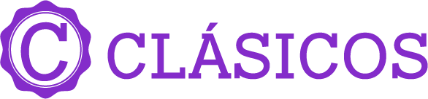 Duración: 5 díasLlegadas en servicio compartido: sábado*, martes y jueves*sábado suspendido durante temporada Baja. Vigencia de viaje: Hasta el 15 de diciembre 2024  DÍA 01.		CHIHUAHUA Traslado del aeropuerto de Chihuahua al hotel. Paseo por la ciudad visitando Catedral, Centro Cultural Universitario; antes Quinta Gameros, la Casa de Pancho Villa – hoy Museo de la Revolución, el Acueducto Colonial y los Murales del Palacio de Gobierno. Los lunes no hay museos abiertos, pero se dará un breve recorrido (incluye admisiones). Alojamiento. NOTA: Para poder tomar esta visita se les recomienda tener un vuelo con llegada a Chihuahua aproximadamente a las 12:00 hrs.DÍA 02. 	CHIHUAHUA – COMUNIDAD MENONITA – CREELDesayuno en el hotel, aproximadamente 8:30 hrs. salida por carretera hacia el poblado de Creel, acompañados por nuestro guía y visitando en el trayecto la Comunidad Menonita con su museo, casa de familia tradicional (cerrado los domingos, este día tendrán una explicación general de la Comunidad), donde tendrán oportunidad de degustar bocadillos con productos que ellos mismos elaboran como son: queso, crema, requesón, pan, galletas, etc. Continuando vía carretera hacia Creel, considerando llegar aproximadamente 14:00 hrs. registro en el hotel. Por la tarde, paseo por los alrededores de Creel, visitando Lago de Arareco, Valle de los Hongos, Misión Jesuita y Cueva Indígena. Alojamiento.  Para fortalecer su visita en Creel, recomendamos alguna de estas actividades opcionales incluidas en el Travel Shop Pack.Taller de comida regional a la orilla del lago de Arareco (6 horas aprox. De actividad)Yoga en el lago Arareco (2 horas aprox. De actividad)Caminata en el Bosque “La Chorrera” (3 horas aprox. De actividad)Recorrido en Cuatrimoto por los alrededores de Creel (2 horas aprox. De actividad)*Debido a su religión, los menonitas no laboran los domingos, en este caso, se dará un recorrido panorámico por la comunidad con explicación de su guía.DÍA 03.		CREEL – DIVISADERO – POSADA BARRANCASDesayuno. Muy Temprano hacemos Check out y continuamos nuestro camino hacia la Barranca del Cobre, a la llegada traslado al parque Aventuras, en donde opcionalmente podrá disfrutar del espectacular recorrido en el teleférico con un trayecto escénico de 2.8 km a un costado del mirador de piedra volada, la Vía Ferrata para escalar en roca y rappel, zip rider con una longitud de 2.5 km y el sistema de 7 tirolesas, con tramos de 300 hasta 1,400m permitiendo vuelos con alturas de hasta 450m, cuenta con 7 saltos y 2 puentes colgantes, así como varios senderos, el visitante regresa cómodamente a bordo del teleférico al sitio de inicio del salto (actividades no incluidas). Comida incluida en el hotel. Resto de la tarde libre. Cena.  (menús fijos que ofrece el hotel NO incluye ningún tipo de bebidas). Alojamiento.DÍA 04.		POSADA BARRANCAS – EL FUERTEDesayuno. A las 08:30 traslado a la estación de Divisadero para tomar el tren CHEPE EXPRESS con rumbo a El Fuerte, llegada aproximada 14:35 hrs, traslado al hotel. Por la tarde caminata por los alrededores, para conocer el Palacio Municipal, sus casas coloniales, la iglesia y El Fuerte (entrada al museo opcional). Alojamiento. DÍA 05.		EL FUERTE – LOS MOCHISDesayuno en el hotel. Dependiendo de su horario de salida se le programará el traslado al aeropuerto en Los Mochis (favor de considerar dos horas de trayecto y dos horas previas a su vuelo). Fin de los servicios.INCLUYE: Traslado aeropuerto – hotel – aeropuerto en servicio compartido, con capacidad controlada y vehículos previamente sanitizados  1 noche de hospedaje en Chihuahua, 1 en Creel, 1 en Posada Barrancas y 1 en El FuerteDesayunos de acuerdo con el hotel elegido para adultosTransportación terrestre desde Chihuahua / Creel / Barrancas y para los tours en servicio compartido, con capacidad controlada y vehículos previamente sanitizados  Boleto de tren CHEPE EXPRESS, CLASE TURISTA de Barrancas a El Fuerte, solo un tramo2 cenas, 1 comida, 1 degustación en la comunidad MenonitaTour de ciudad en Chihuahua Tour a la Comunidad Menonita Caminata en El Fuerte Tour al Lago de Arareco, Valle de los Hongos, Misión Jesuita y Cueva Indígena (incluye entrada al ejido)Entrada al parque de Aventuras Barrancas del Cobre (No incluye actividades dentro del parque)Caminata por el Fuerte Todas las entradas a parques y monumentos descritos en el itinerarioConductor - guía para los tours mencionadosImpuestosNO INCLUYE:Extras en hotelesBoletos aéreos o de autobús (Opción Terrestre)Servicios, excursiones o comidas no especificadas Propinas a camaristas, botones, guías, choferes, gastos personalesTe invitamos a disfrutar tu viaje a plenitud, adquiriendo una Póliza de Asistencia al viajero con una ampliacobertura. Contamos con diferentes planes con las empresas de renombre Universal Assistance y Assist Card.NOTA:El hotel Best Western en Creel solicita un depósito de $1,000.00 en efectivo o un voucher abierto, esto es en caso de algún consumo extra o bien algún desperfecto en la habitación. Al momento de realizar el check out si todo está en orden, se les devolverá integro ese depósito.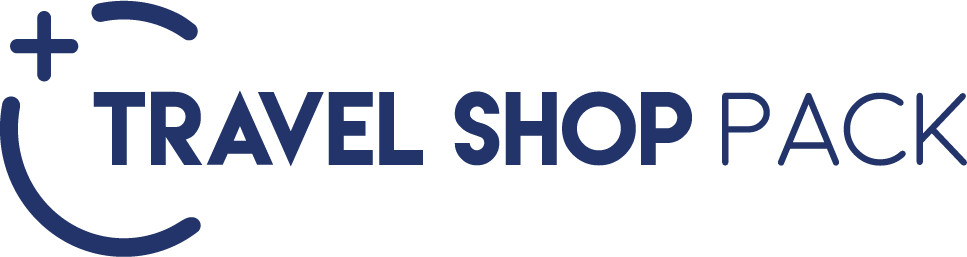 TOUR GRUTAS EN NOMBRE DE DIOSEs un viaje a las entrañas de la tierra para conocer la majestuosidad de la naturaleza y los caprichos geológicos de las Grutas en Nombre de Dios.
Enclavadas en el cerro del caballo al norte de la Ciudad de Chihuahua,  se encuentran estas grutas con impresionantes cavernas que datan de más de ocho millones de años, en un recorrido estimado de 1500 metros con una profundidad máxima de 82 metros de la entrada, las grutas ofrecen al visitante un espectáculo sin igual y la oportunidad de aprender las diferentes formaciones rocosas que se encuentran en el subsuelo chihuahuense.
TOUR RUTA PAQUIMESorpréndete con las ruinas más famosas del norte de México, conoce la cultura de sus habitantes y transpórtate al pasado al recorrer su museo, maravíllate con la cerámica de Mata Ortiz y conoce las colonias mormonas. Visitando: Museo de la Cultura del Norte, Zona arqueológica Paquimé, Colonia Juárez y Pueblo de María OrtizTOUR DEL DESIERTODisfruta de una de las maravillas de Chihuahua, caminar entre sus enormes dunas, conocer una de las áreas rupestres más importantes del norte de México con más de 4000 años de historia. Adéntrate en Samalayuca es despertar los sentidos y dejarse envolver por el hermoso desierto Chihuahuense. Visitando: Médanos del Ejido de la Luz, Petroglifos de la sierra de Samalayuca, Pueblo de Samalayuca y Burritos de Villa Ahumada.TALLER DE COCONA REGIONAL A ORILLAS DEL LAGO ARARECO.Aprende de la cocina regional con productos y chefs de la región, conoce el origen de cada platillo y disfruta de una cena, desayuno o comida auténtica con cata de bebidas regionales.YOGA EN EL LAGO ARARECOMañana para disfrutar de la naturaleza a un nivel muy particular, teniendo una sesión de yoga a un lado del lago más bonito del estado de Chihuahua, El lago de ArarecoCAMINATA EN EL BOSQUE “LA CHORRERA”A 5 minutos de Creel, una caminata cerca de 6 km entre dos montañas, un bosque basto con árboles de “Pinabetes” de hasta 25 metros de alto con 2 metros de diámetro. Un espectáculo que, sobre todo en verano, se debe hacer, antes de las 08:00 hrs para disfrutar de sus camas de nubes sobre el bosque.RECORRIDO EN CUATRIMOTRO POR LOS ALREDEDORES DE CREEL.Es el recorrido típico de Creel, conoces todos los alrededores más famosos con unos paisajes increíbles. La ruta es bastante cómoda para cualquier viajero y llena de avistamiento de animales locales como vacas, chivas, cerdos, ardillas y hasta conejos y liebres. Visitando: Valle de hongos, ranas y monjes, Misión de San Ignacio y lago de Arareco**Todas las actividades opcionales incluyen trasportación del hotel – sitio de visita – hotel; al igual que las entradas a los recintos confirme actividad y chofer/guía**Suplemento de Tren de clase Turista a Ejecutiva: $666.00 MXN por personaSuplemento de Tren de clase Ejecutiva a Primera: $1,470.00 MXN por personaSuplemento de Chepe Turista en temporada alta: $270.00 MXN por personaSuplemento de Chepe Ejecutiva en temporada alta: $400.00 MXN por personaSuplemento de Chepe Primera en temporada alta: $470.00 MXN por personaOPCIONALES PARA ENRIQUECER TU VIAJETRAVEL SHOP PACK OPCIONAL CHIHUAHUAPor personaADULTOTOUR GRUTAS EN NOMBRE DE DIOS550TOUR RUTA PAQUIME2980TOUR RUTA DEL DESIERTO3727OPCIONALES PARA ENRIQUECER TU VIAJETRAVEL SHOP PACK OPCIONAL CREELPor personaADULTOTALLER DE COCINA REGIONAL 2200YOGA EN EL LAGO ARARECO1040CAMINATA EN EL BLOSQUE LA CHORRERA1090RECORRIDO EN CUATRIMOTO POR CREEL1320HOTELES PREVISTO O SIMILARESHOTELES PREVISTO O SIMILARESHOTELES PREVISTO O SIMILARESHOTELES PREVISTO O SIMILARESNOCHESCIUDADHOTELCAT1 CHIHUAHUACITY EXPRESS PLUS / RAMADAT1 CHIHUAHUAHAMPTON INN / HIGHLANDP1CREELHACIENDA DON ARMANDOT1CREELTHE LODGE / QUINTA MISIÓN P 1BARRANCASBARRANCAS DEL COBRET 1BARRANCASMIRADORP 1EL FUERTETORRES DEL FUERTET 1EL FUERTEPOSADA DEL HIDALGOPPRECIO POR PERSONA EN MXN (MINIMO 2 PERSONAS) PRECIO POR PERSONA EN MXN (MINIMO 2 PERSONAS) PRECIO POR PERSONA EN MXN (MINIMO 2 PERSONAS) PRECIO POR PERSONA EN MXN (MINIMO 2 PERSONAS) PRECIO POR PERSONA EN MXN (MINIMO 2 PERSONAS) PRECIO POR PERSONA EN MXN (MINIMO 2 PERSONAS) SERVICIOS TERRESTRES EXCLUSIVAMENTESERVICIOS TERRESTRES EXCLUSIVAMENTESERVICIOS TERRESTRES EXCLUSIVAMENTESERVICIOS TERRESTRES EXCLUSIVAMENTESERVICIOS TERRESTRES EXCLUSIVAMENTESERVICIOS TERRESTRES EXCLUSIVAMENTETURISTADBLTPLCPLSGLMNRTERRESTRE199601740016640275909900PRIMERADBLTPLCPLSGLMNRTERRESTRE2280018990181403312010990APLICA SUPLEMENTO EN TEMPORADA ALTA, SEMANA SANTA, PASCUA, VERANO, NAVIDAD, FIN DE AÑO, PUENTES Y DÍAS FESTIVOS. TARIFAS SUJETAS A CAMBIOS Y A DISPONIBILIDAD LIMITADA SIN PREVIO AVISO.  SUPLEMENTO PARA PASAJERO VIAJANDO SOLO $6,200 MXN (SUMARLO A LA TARIFA DE HABITACION SENCILLA).MENOR DE 2 A 11 AÑOS COMPARTIENDO HABITACION CON 2 ADULTOS.VIGENCIA: 15 DE DICIEMBRE DE 2024APLICA SUPLEMENTO EN TEMPORADA ALTA, SEMANA SANTA, PASCUA, VERANO, NAVIDAD, FIN DE AÑO, PUENTES Y DÍAS FESTIVOS. TARIFAS SUJETAS A CAMBIOS Y A DISPONIBILIDAD LIMITADA SIN PREVIO AVISO.  SUPLEMENTO PARA PASAJERO VIAJANDO SOLO $6,200 MXN (SUMARLO A LA TARIFA DE HABITACION SENCILLA).MENOR DE 2 A 11 AÑOS COMPARTIENDO HABITACION CON 2 ADULTOS.VIGENCIA: 15 DE DICIEMBRE DE 2024APLICA SUPLEMENTO EN TEMPORADA ALTA, SEMANA SANTA, PASCUA, VERANO, NAVIDAD, FIN DE AÑO, PUENTES Y DÍAS FESTIVOS. TARIFAS SUJETAS A CAMBIOS Y A DISPONIBILIDAD LIMITADA SIN PREVIO AVISO.  SUPLEMENTO PARA PASAJERO VIAJANDO SOLO $6,200 MXN (SUMARLO A LA TARIFA DE HABITACION SENCILLA).MENOR DE 2 A 11 AÑOS COMPARTIENDO HABITACION CON 2 ADULTOS.VIGENCIA: 15 DE DICIEMBRE DE 2024APLICA SUPLEMENTO EN TEMPORADA ALTA, SEMANA SANTA, PASCUA, VERANO, NAVIDAD, FIN DE AÑO, PUENTES Y DÍAS FESTIVOS. TARIFAS SUJETAS A CAMBIOS Y A DISPONIBILIDAD LIMITADA SIN PREVIO AVISO.  SUPLEMENTO PARA PASAJERO VIAJANDO SOLO $6,200 MXN (SUMARLO A LA TARIFA DE HABITACION SENCILLA).MENOR DE 2 A 11 AÑOS COMPARTIENDO HABITACION CON 2 ADULTOS.VIGENCIA: 15 DE DICIEMBRE DE 2024APLICA SUPLEMENTO EN TEMPORADA ALTA, SEMANA SANTA, PASCUA, VERANO, NAVIDAD, FIN DE AÑO, PUENTES Y DÍAS FESTIVOS. TARIFAS SUJETAS A CAMBIOS Y A DISPONIBILIDAD LIMITADA SIN PREVIO AVISO.  SUPLEMENTO PARA PASAJERO VIAJANDO SOLO $6,200 MXN (SUMARLO A LA TARIFA DE HABITACION SENCILLA).MENOR DE 2 A 11 AÑOS COMPARTIENDO HABITACION CON 2 ADULTOS.VIGENCIA: 15 DE DICIEMBRE DE 2024APLICA SUPLEMENTO EN TEMPORADA ALTA, SEMANA SANTA, PASCUA, VERANO, NAVIDAD, FIN DE AÑO, PUENTES Y DÍAS FESTIVOS. TARIFAS SUJETAS A CAMBIOS Y A DISPONIBILIDAD LIMITADA SIN PREVIO AVISO.  SUPLEMENTO PARA PASAJERO VIAJANDO SOLO $6,200 MXN (SUMARLO A LA TARIFA DE HABITACION SENCILLA).MENOR DE 2 A 11 AÑOS COMPARTIENDO HABITACION CON 2 ADULTOS.VIGENCIA: 15 DE DICIEMBRE DE 2024PRECIO POR PERSONA EN MXN (MINIMO 2 PERSONAS) EN PRIVADOPRECIO POR PERSONA EN MXN (MINIMO 2 PERSONAS) EN PRIVADOPRECIO POR PERSONA EN MXN (MINIMO 2 PERSONAS) EN PRIVADOPRECIO POR PERSONA EN MXN (MINIMO 2 PERSONAS) EN PRIVADOPRECIO POR PERSONA EN MXN (MINIMO 2 PERSONAS) EN PRIVADOPRECIO POR PERSONA EN MXN (MINIMO 2 PERSONAS) EN PRIVADOSERVICIOS TERRESTRES EXCLUSIVAMENTE SERVICIOS TERRESTRES EXCLUSIVAMENTE SERVICIOS TERRESTRES EXCLUSIVAMENTE SERVICIOS TERRESTRES EXCLUSIVAMENTE SERVICIOS TERRESTRES EXCLUSIVAMENTE SERVICIOS TERRESTRES EXCLUSIVAMENTE TURISTADBLTPLCPLSGLMNRTERRESTRE2432020770195004455011100PRIMERADBLTPLCPLSGLMNRTERRESTRE2879923150217395157014169APLICA SUPLEMENTO EN TEMPORADA ALTA, VERANO, NAVIDAD, FIN DE AÑO, PUENTES Y DÍAS FESTIVOS. APLICA SUPLEMENTO EN TEMPORADA ALTA, VERANO, NAVIDAD, FIN DE AÑO, PUENTES Y DÍAS FESTIVOS. APLICA SUPLEMENTO EN TEMPORADA ALTA, VERANO, NAVIDAD, FIN DE AÑO, PUENTES Y DÍAS FESTIVOS. APLICA SUPLEMENTO EN TEMPORADA ALTA, VERANO, NAVIDAD, FIN DE AÑO, PUENTES Y DÍAS FESTIVOS. APLICA SUPLEMENTO EN TEMPORADA ALTA, VERANO, NAVIDAD, FIN DE AÑO, PUENTES Y DÍAS FESTIVOS. APLICA SUPLEMENTO EN TEMPORADA ALTA, VERANO, NAVIDAD, FIN DE AÑO, PUENTES Y DÍAS FESTIVOS. TARIFAS SUJETAS A CAMBIOS Y A DISPONIBILIDAD LIMITADA SIN PREVIO AVISOTARIFAS SUJETAS A CAMBIOS Y A DISPONIBILIDAD LIMITADA SIN PREVIO AVISOTARIFAS SUJETAS A CAMBIOS Y A DISPONIBILIDAD LIMITADA SIN PREVIO AVISOTARIFAS SUJETAS A CAMBIOS Y A DISPONIBILIDAD LIMITADA SIN PREVIO AVISOTARIFAS SUJETAS A CAMBIOS Y A DISPONIBILIDAD LIMITADA SIN PREVIO AVISOTARIFAS SUJETAS A CAMBIOS Y A DISPONIBILIDAD LIMITADA SIN PREVIO AVISOMENOR DE 2 A 11 AÑOS COMPARTIENDO HABITACION CON 2 ADULTOSVIGENCIA: 15 DICIEMBRE 2024MENOR DE 2 A 11 AÑOS COMPARTIENDO HABITACION CON 2 ADULTOSVIGENCIA: 15 DICIEMBRE 2024MENOR DE 2 A 11 AÑOS COMPARTIENDO HABITACION CON 2 ADULTOSVIGENCIA: 15 DICIEMBRE 2024MENOR DE 2 A 11 AÑOS COMPARTIENDO HABITACION CON 2 ADULTOSVIGENCIA: 15 DICIEMBRE 2024MENOR DE 2 A 11 AÑOS COMPARTIENDO HABITACION CON 2 ADULTOSVIGENCIA: 15 DICIEMBRE 2024MENOR DE 2 A 11 AÑOS COMPARTIENDO HABITACION CON 2 ADULTOSVIGENCIA: 15 DICIEMBRE 2024